Bicentenario ficha 6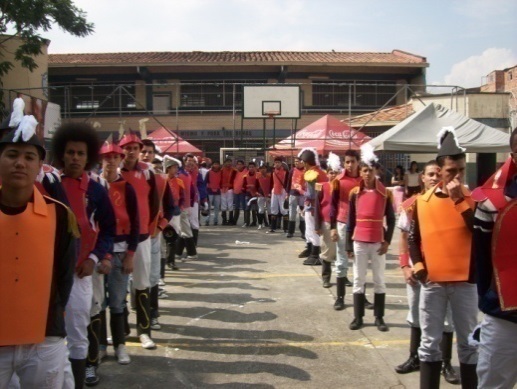 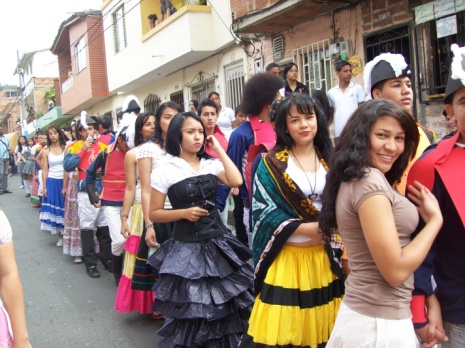 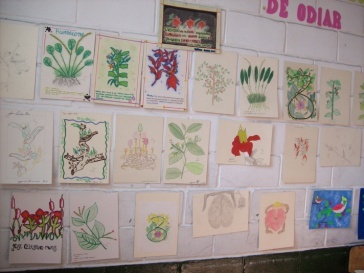 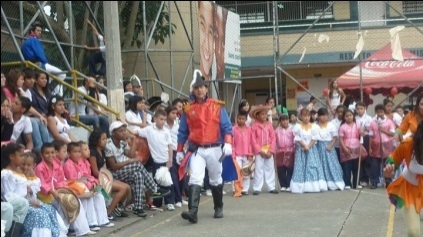 Formato de la fichaWayra es carnaval versión carnaval del bicentenarioÁngel esteban arredondo coloradoIE. Kennedy2010 sección colegioa) Contexto de la situación con motivo de la celebración del bicentenario de la independencia de Colombia se realizaron durante todo el año  actividades como el análisis del documental “crónicas de una generación trágica” y de ahí salieron actividades como , la investigación  y conformación de grupos de danzas bicentenarias, la expedición botánica, disfraces de Antonio Nariño, la pola , mutis, y otros personajes relacionados con el tema, todas las aéreas se vincularon al tema, y se logro realizar una actividad transversal en toda la institución, con la participación de todos los grados, y jornadas. c) Aprendizajes desde la reflexión de documentales se logran motivar procesos de aprendizaje significativos que proporcionan gran cantidad de actividades artísticas que generan aprendizajes de grata recordaciónd) Recomendaciones la utilización de las tics  facilitan la generación de actividades con aprendizajes significativosPalabras Claves: ecología, mutis, independencia chimba, Nariño, pola, patria boba, danza la libertadora, músicas bicentenarias                                                                                                                   .